Zum besseren Verständnis von Texten und Filmen über die Reaktorunfälle von Tschernobyl und Fukushima sind einige Begriffserklärungen notwendig. Suche im Internet oder anderen Unterlagen kurze Definitionen zu folgenden Begriffen:Radioaktivität					      	Halbwertszeit Sievert					                  	 BecquerelWarum sind radioaktive Strahlen gefährlich? 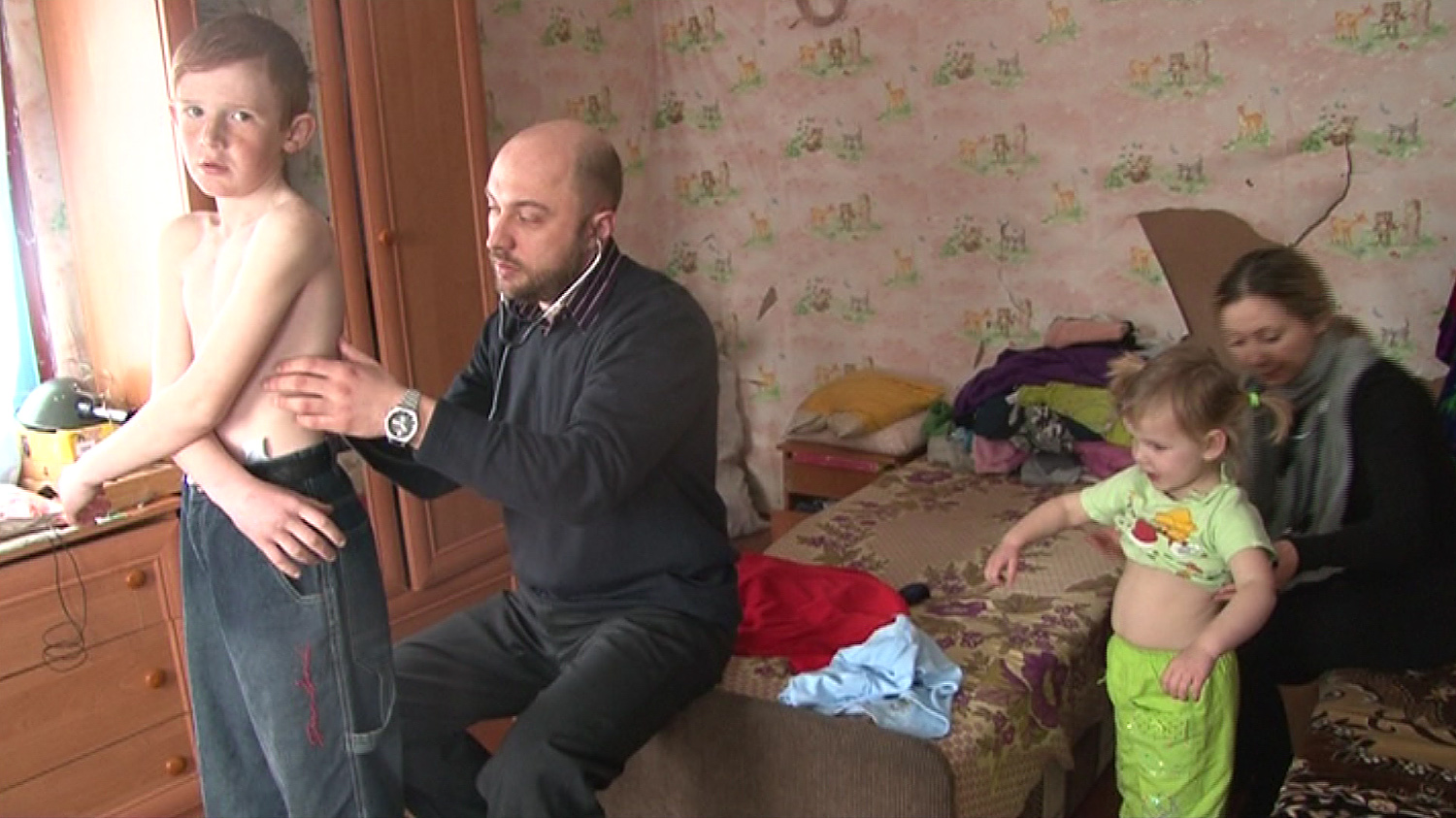 